Проект рішенняРозробник :управління у справах сім’ї, молоді, фізичної культури та спорту міської радиНачальник управлінняЦиба Я.В.(тел.: 2-16-85)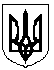 УКРАЇНАЖИТОМИРСЬКА ОБЛАСТЬНОВОГРАД-ВОЛИНСЬКА МІСЬКА РАДАРІШЕННЯдвадцять перша сесія                                            	                      сьомого  скликаннявід                      № Про внесення змін у додаток 2 до рішення міської ради від 23.02.2017 № 272 «Про затвердження нової редакції Статуту та штатної чисельності працівників дитячо-юнацької спортивної школи управління у справах сім’ї, молоді, фізичної культури та спорту Новоград-Волинської міської ради»Керуючись статтею 25, частиною другою статті 64 Закону України «Про місцеве  самоврядування в Україні», з метою приведення у відповідність штатної чисельності працівників дитячо-юнацької спортивної школи управління у справах сім’ї, молоді, фізичної культури та спорту міської ради до норм навантаження, міська  радаВИРІШИЛА:Внести зміни у додаток 2 до рішення міської ради від 23.02.2017 № 272 «Про затвердження нової редакції Статуту та штатної чисельності працівників дитячо-юнацької спортивної школи управління у справах сім’ї, молоді, фізичної культури та спорту Новоград-Волинської міської ради», а саме: в рядку «Тренер-викладач» цифру «18»  замінити цифрою «17,5». Управлінню у справах сім’ї, молоді, фізичної культури та спорту міської ради (Циба Я.В.) забезпечити внесення змін до штатного розпису та кошторису дитячо-юнацької спортивної школи управління у справах сім’ї, молоді, фізичної культури та спорту міської ради.Контроль за виконанням цього рішення покласти на постійну комісію міської ради з питань соціальної політики, охорони здоров’я, освіти, культури та спорту (Федорчук В.Г.) та заступника міського голови Гвозденко О.В.Міський голова                                                                                В.Л. ВесельськийПорівняльна таблиця до проекту рішення міської радиШтатна чисельність працівниківдитячо-юнацької спортивної школи управління у справах сім’ї, молоді, фізичної культури та спорту Новоград-Волинської міської радиНачальник управління                                                                                Я.В.ЦибаДо змінДо змінПісля змінПісля змінТренер-викладач18Тренер-викладач17,5Старший тренер-викладач1Старший тренер-викладач1Інструктор-методист1Інструктор-методист1Разом20Разом19,5